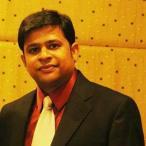 DeepeshDeepesh.224376@2freemail.com 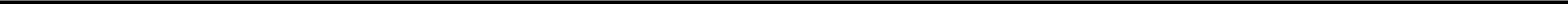 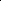 Designed and implemented a new Quality framework to boost productivity without any negative impact on the quality  of productionIntroduced “Super User” as a method of reducing the “Learning curve” to improve	productivity	Successfully implemented processes which were benchmarked in the other APAC region	Introduced the concept of “Fun at work” and staff engagement activities ‘’ INGENIO’’.	Represented RR Donnelley in the regional round of the “National Competition for Young Managers” in August 08	Have transitioned projects from US and UK.	Have headed accounts in the US and UK arena.	Maintained an annualized attrition rate lower than company average.Key Accomplishments:Recipient of Quality Champ Award on numerous occasions for top quality	Client appreciation for exceeding customer expectations and retaining & maintaining call qualityTraining	Underwent Lean Management System Training in RR DonnelleyProfile SummaryProfile SummaryA result-driven, experienced business process services program management leader with verifiable track record ofA result-driven, experienced business process services program management leader with verifiable track record ofA result-driven, experienced business process services program management leader with verifiable track record ofA result-driven, experienced business process services program management leader with verifiable track record ofdriving productivity, performance, leading and motivating people to drive business goalsdriving productivity, performance, leading and motivating people to drive business goalsdriving productivity, performance, leading and motivating people to drive business goalsdriving productivity, performance, leading and motivating people to drive business goalsExperience in understanding customer requirements and as -is process mapping, business process solution design &Experience in understanding customer requirements and as -is process mapping, business process solution design &Experience in understanding customer requirements and as -is process mapping, business process solution design &Experience in understanding customer requirements and as -is process mapping, business process solution design &devising the to-be processes, developing project planning & managing transition, managing operational delivery anddevising the to-be processes, developing project planning & managing transition, managing operational delivery anddevising the to-be processes, developing project planning & managing transition, managing operational delivery anddevising the to-be processes, developing project planning & managing transition, managing operational delivery andclient relationships with a clear focus on the business goals of the client and the vendor.client relationships with a clear focus on the business goals of the client and the vendor.client relationships with a clear focus on the business goals of the client and the vendor.client relationships with a clear focus on the business goals of the client and the vendor.Expertise and experience in managing knowledge, business rules changes and service delivery innovation acrossExpertise and experience in managing knowledge, business rules changes and service delivery innovation acrossExpertise and experience in managing knowledge, business rules changes and service delivery innovation acrossExpertise and experience in managing knowledge, business rules changes and service delivery innovation acrossmultiple geographies.A clear and effective communicator with strong people management skills experienced in leading service delivery ofA clear and effective communicator with strong people management skills experienced in leading service delivery ofA clear and effective communicator with strong people management skills experienced in leading service delivery ofA clear and effective communicator with strong people management skills experienced in leading service delivery oflarge/ multiple programs in the contact center industrylarge/ multiple programs in the contact center industryDomain ExpertiseDomain ExpertiseCredit cards – US marketCorrespondence – UK marketFinancial Documentation (Typesetting & HTML) – US and UK marketsFinancial Documentation (Typesetting & HTML) – US and UK marketsFinancial Documentation (Typesetting & HTML) – US and UK marketsFinancial Documentation (Typesetting & HTML) – US and UK marketsFinancial Documentation (Typesetting & HTML) – US and UK marketsFinancial Documentation (Typesetting & HTML) – US and UK marketsFinancial Documentation (Typesetting & HTML) – US and UK marketsFinancial Documentation (Typesetting & HTML) – US and UK marketsProfessional ExperienceProfessional ExperienceOrganizationsTenurePeriodOperations Manager – RR Donnelley India Private LimitedOperations Manager – RR Donnelley India Private LimitedOperations Manager – RR Donnelley India Private LimitedReport into: Vice President- Operations (Trivandrum Site Head)Report into: Vice President- Operations (Trivandrum Site Head)Report into: Vice President- Operations (Trivandrum Site Head)Handled multiple processes, both voice and non-voice; provide leadership to Account Managers, Client Supervisors, TeamHandled multiple processes, both voice and non-voice; provide leadership to Account Managers, Client Supervisors, TeamHandled multiple processes, both voice and non-voice; provide leadership to Account Managers, Client Supervisors, Teamleaders and 330+ employees; accountable for productivity, quality, customer satisfaction, employee satisfaction, and clientleaders and 330+ employees; accountable for productivity, quality, customer satisfaction, employee satisfaction, and clientleaders and 330+ employees; accountable for productivity, quality, customer satisfaction, employee satisfaction, and clientrelationshiprelationshiprelationshipDeveloped reporting infrastructure, training plans, forecast and quality measures to optimize the resources for long-termDeveloped reporting infrastructure, training plans, forecast and quality measures to optimize the resources for long-termDeveloped reporting infrastructure, training plans, forecast and quality measures to optimize the resources for long-termsuccess of the account. Set annual goals and develop processes to achieve client and internal targets.success of the account. Set annual goals and develop processes to achieve client and internal targets.success of the account. Set annual goals and develop processes to achieve client and internal targets.Maximize revenue and growth opportunities; ensure the financial margins for all lines of business within the accountMaximize revenue and growth opportunities; ensure the financial margins for all lines of business within the accountare met.are met.Identify and act on new business opportunities while working on expanding the existing lines of business.Identify and act on new business opportunities while working on expanding the existing lines of business.Work in conjunction with appropriate departments and stake holders during all phases of new programWork in conjunction with appropriate departments and stake holders during all phases of new programimplementation including set-up, review of processes and training materials, design testing and sign-off.implementation including set-up, review of processes and training materials, design testing and sign-off.Set, negotiate, and monitor scope of services being provided as agreed in the Statement of Work, and trigger changeSet, negotiate, and monitor scope of services being provided as agreed in the Statement of Work, and trigger changecontrol, as required, in a timely manner. Proactively prepare business case for price revisions in advance of triggerscontrol, as required, in a timely manner. Proactively prepare business case for price revisions in advance of triggers(renewals, material change in environment).(renewals, material change in environment).Act as first level escalation point for both internal and external stakeholders in support of the business.Act as first level escalation point for both internal and external stakeholders in support of the business.Ensure compliance with all client requirements during recruitment, training and ongoing operations besidesEnsure compliance with all client requirements during recruitment, training and ongoing operations besidescompliance with contractual commitments including information security, licensing and insurance requirementscompliance with contractual commitments including information security, licensing and insurance requirementsKey Accomplishments:Key Accomplishments:Key Accomplishments:Exceeded the set revenue targets for the division for two quarters through increased business and exceeded theExceeded the set revenue targets for the division for two quarters through increased business and exceeded themargin target through implementation of process improvements.margin target through implementation of process improvements.oGross revenue – $ 5.4 MoNPM – 40%oIncreased per person productivity by 30% within three month of taking chargeIncreased per person productivity by 30% within three month of taking chargeSenior Executive (Central Quality Assurance) – MphasiS BPO India Private LimitedSenior Executive (Central Quality Assurance) – MphasiS BPO India Private LimitedReport into: Unit Manager QualityReport into: Unit Manager QualityWorked closely with operations team managers, supervisors and agents to improve customer connection (voice) score forWorked closely with operations team managers, supervisors and agents to improve customer connection (voice) score forone of the largest credit card company in the US.one of the largest credit card company in the US.Analyzed call quality of the agents, monitored and analyzed trendsPartnered with operations to improvise service qualityCoached operations team on end customer impact and behaviorCoached operations team on end customer impact and behaviorAttended calibration calls to bridge the knowledge gap and educate the agents on the floorAcademic DetailsAcademic DetailsQualificationInstitution / UniversityYear(University of Madras) - UAE MOFA attested